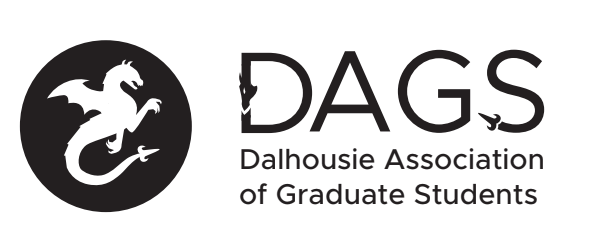 Local 113 of the Canadian Federation of StudentsCouncil Meeting: Wednesday July 20th 3:00 PM, In-Person/Microsoft Teams CALL TO ORDER Hari called the meeting to order at 3:05PM APPROVAL OF SECRETARY (skipped)PRESENT Hariprashanth Deivasigamani - DAGS President;Fallen Matthews - VPSL;Ankit Bajaj - Former DAGS President;Mohammad Ramezani - DAGS VPFO;Geetanjali Bommera - DAGS VPA;Parvez Mahbub - DAGS VPE;Office Coordinator.Office Coordinator volunteers to take minutes.APPROVAL OF AGENDA (Fallen/Hari)APPROVAL OF PREVIOUS DAGS COUNCIL MEETING MINUTES (Hari/Parvez) Hari reviewed and summarized the minutes from last meeting. OLD BUSINESSCommunity Representative positions/ Student Life Committee UpdateFinalize descriptions of each positionEstablish application requirements and timelineDetermine and approve honorariaHari: Fallen stepped out of the meeting, will revisit later (3:12pm)DAGS tabling ideaHari: DAGS created a video for incoming graduate students, and would like to use it to engage with incoming students.Fallen returned (3:13pm)Fallen: Drafted descriptions, will distribute when Fall semester starts. Plan to reach out to FGS to distribute on their channels as well. Some students have already started expressing interest. Will try to meet bi-weekly to convene on general issues. Will be hybrid or virtual. Community Rep positions will form the Student Life committee as a “trial run” before adding the positions to the DAGS constitution. Descriptions are written and will be added to the Google Drive. For honoraria, perhaps Hari and Mohammad could suggest an amount. Hari: Mohammad, do you have any suggestions?Mohammad: (in chat) please give me some minutesHari: People can organize surveys based on the groups they represent. Should hold two events per semester or a recurring event every month. Also requested the directors to conduct surveys. Beatrice was talking about a cruise ship idea in the coming months, we can discuss them later. About the honoraria, they could get paid hourly.Fallen: It would be easier to disburse as an honoraria, we might run into issues with taxes if we do hourlyConversation between Fallen and Mohammad about how many hours per week would be required, and it was determined approximately 4 hours per month would sufficeMohammad: Maybe we could set an honoraria amount as a base, but have additional funding available for additional work.Fallen: So how much money is the honoraria?Hari: $100 per successful event.Mohammad: They could be paid per event, rather than as a base paymentFallen: You and Hari need to discussMohammad: What about $20 hourly and $100 per event?Hari: They could be paid per event, and then hourly.Fallen: Could we say $300 as a base per semester (four months)?Motion to approve a base budget of $300/semester/representative (Fallen/Hari)Coordinator: These sound similar to the DAGS director positions, you could perhaps base the honoraria on thoseMohammad: Speaking of honoraria, it’s been some time since the honoraria amounts have been updated. Is there time to add these to the agenda?Fallen/Coordinator: That needs to happen at an AGMPossible second AGM to be held in the Fall to ratify Governance Committee suggested revisions to constitution and bylawsHari: No solid date as to when this might happen, will be discussed further in the Fall semester.NEW BUSINESSDAGS Executive UpdatesHari gave the President update: Worked with Fallen to make video for DAGS, exploring options for publicizing DAGS. Met with Physics and Engineering depts to build good rapport. Might have potential applicant for interim director position for School of Engineering, Arch, and Planning. We could try to build a good rapport with the remaining clusters and try to find a director that way. Apart from that there is nothing new. Recent CRA update - Jacqueline would like an official report of the election results.Beatrice our new director has a cruise ship event idea. Waiting for more information from Beatrice, she can talk more about this in her report.(Beatrice arrived virtually some time ago)Fallen gave the VPSL update:I made and edited the video for FGS and emailed it to everyone. I’ve been trying to fix the office printer. Also trying to get access to the back rooms of the office space. There is a desk and other supplies in there. I also did a bunch of cleaning and bought supplies, and spoke with facilities management about expectations.Mohammad gave the VPFO update:First, thank you Fallen for following the office issues. Hopefully the “ladies” are not resting in our office anymore and that it will be resolved. A couple of professional grants that were paid, paid coordinator salary. Signed a few papers regarding DAGS grad house - DAGS was supposed to pay some debts back in 2017 and the other was about our coordinator payroll to be added to the DSU payroll. I think it is really good news for DAGS and our Coordinator because all the taxes will be taken care of. Fallen: are we going to tell people we went to RISE?Hari: That was last meeting.Geeta provided the VPE update:Senate caucus hasn’t met yet. I attended event with DSU, it was camping. They hosted it through Eventbrite, we should also do something like this. I’ll write some notes for social media and will send it to Hari.Hari: What is happening with LinkedIn?Geeta: I haven’t received any credentials.Coordinator: I don’t have them.Hari: Can we start a new page under the VPSL?Fallen: yes, and it can transfer to the next VPSL with each new execParvez provided the VPE update:DSU meeting two weeks ago regarding planning for next year for festivities and wellbeing of students. Also regarding O Week programming. VPSL presented plan.Hari: Welcome to our new Director, Beatrice.Beatrice provided the Director update: Working on thinking about events for Summer and September. Most promising so far would be to have a boat cruise event for 25 people on the Tall Ship Silva. Would bring people around the Halifax Harbour for 1.5 hours. Happening every day in August. Sent email with cost breakdown and will be slightly over $1300 for 25 people. Would not be a private booking but I think 25 sounds like a reasonable number for a DAGS event. To make sure we have 25 people, we can put out a notice before we start selling tickets to ask people who are interested to send their name and email. Then once we decide on a date we can send out the details and it will be first come first serve basis. This would be a bit of a waiting list in a sense. This is a weather dependant event - should pick a rain date as well. Have also spent time reviewing DAGS operations and bylaws.CRA UpdateHari: Already discussedOffice Coordinator taking maternity and parental leave this Fall. Discuss interim coordinator hiring processThe Hiring Committee will be Hari, Mohammad, Fallen, and Parvez.DAGS Grad Student Summer Event - discuss and approve timeline, registration form, and budget.Hari: Do you have any possible dates for hosting this event?Beatrice: Weekend is probably better, could try for a Friday or Saturday? I need to check with Ambasitours, some of the dates might already be taken. Could look at August 12 13 19 and 20. Hari: August 12 tentative?Beatrice: Yes, and August 19 rain date. And if not, August 19th with August 20th rain date.Hari: Could we send out the registration forms around 27th and have a tentative date?Beatrice: Could we have a newsletter?General conversation about starting a DAGS newsletterBeatrice: Could start with email list and social media. Need to get in touch with booking first and will then contact the Coordinator.Hari: We can use the social media we have and talk more about newsletter in coming days.Grant ApprovalsHamzea Al-Jabouri - ApprovedKayle Dickson - ApprovedParia Siah Pour - ApprovedMunsoo Choi - Approved pending receipt of Pro Dev grantJacob Campbell - ApprovedKaren Tang (Pro Dev) - ApprovedKaren Tang (Travel) - ApprovedANNOUNCEMENTSO WeekHari: We might be putting together a show for incoming students in SeptemberFallen: Cinema and Movie Club first meeting tonight ADJOURNMENT 4:28pm (Hari/Fallen)Minutes approved at meeting date: ______________Moved by:____________Seconded by:_____________